ОБЩИЕ СВЕДЕНИЯ Учебная дисциплина «Теоретические основы автоматизированного управления» изучается в седьмом семестре.Курсовая работа не предусмотренаФорма промежуточной аттестации: зачет Место учебной дисциплины в структуре ОПОПУчебная дисциплина Теоретические основы автоматизированного управления относится к части программы, формируемой участниками образовательных отношений.Основой для освоения дисциплины являются результаты обучения по предшествующим дисциплинам и практикам:Информационные и коммуникационные технологии в профессиональной деятельности;Архитектура вычислительных машин и систем;Системное программное обеспечение.Результаты освоения учебной дисциплины в дальнейшем будут использованы при прохождении преддипломной практики и выполнении выпускной квалификационной работы.ЦЕЛИ И ПЛАНИРУЕМЫЕ РЕЗУЛЬТАТЫ ОБУЧЕНИЯ ПО ДИСЦИПЛИНЕЦелями изучения дисциплины Теоретические основы автоматизированного управления являются: изучение теоретических основ теории систем и системного анализа, анализа и описания бизнес-процессов управления, программных средств описания и моделирования бизнес-процессов;изучение современных подходов и стандартов автоматизации предприятий и организацийформирование навыков научно-теоретического подхода к решению задач профессиональной направленности и практического их использования в дальнейшей профессиональной деятельности;формирование у обучающихся компетенции, установленной образовательной программой в соответствии с ФГОС ВО по данной дисциплине.Результатом обучения по учебной дисциплине является овладение обучающимися знаниями, умениями, навыками и опытом деятельности, характеризующими процесс формирования компетенций и обеспечивающими достижение планируемых результатов освоения учебной дисциплины.Формируемые компетенции, индикаторы достижения компетенций, соотнесённые с планируемыми результатами обучения по дисциплине:СТРУКТУРА И СОДЕРЖАНИЕ УЧЕБНОЙ ДИСЦИПЛИНЫОбщая трудоёмкость учебной дисциплины по учебному плану составляет:Структура учебной дисциплины для обучающихся по видам занятий (очная форма обучения)Структура учебной дисциплины для обучающихся по разделам и темам дисциплины: (очная форма обучения)Краткое содержание учебной дисциплиныОрганизация самостоятельной работы обучающихсяСамостоятельная работа студента – обязательная часть образовательного процесса, направленная на развитие готовности к профессиональному и личностному самообразованию, на проектирование дальнейшего образовательного маршрута и профессиональной карьеры.Самостоятельная работа обучающихся по дисциплине организована как совокупность аудиторных и внеаудиторных занятий и работ, обеспечивающих успешное освоение дисциплины. Аудиторная самостоятельная работа обучающихся по дисциплине выполняется на учебных занятиях под руководством преподавателя и по его заданию. Аудиторная самостоятельная работа обучающихся входит в общий объем времени, отведенного учебным планом на аудиторную работу, и регламентируется расписанием учебных занятий. Внеаудиторная самостоятельная работа обучающихся – планируемая учебная, научно-исследовательская, практическая работа обучающихся, выполняемая во внеаудиторное время по заданию и при методическом руководстве преподавателя, но без его непосредственного участия, расписанием учебных занятий не регламентируется.Внеаудиторная самостоятельная работа обучающихся включает в себя:подготовку к лекциям, лабораторным занятиям, зачету;изучение учебных пособий;изучение разделов и тем, не выносимых на лекции;подготовку к выполнению лабораторных работ и отчетов по ним;подготовку рефератов;подготовку к промежуточной аттестации в течение семестра.Самостоятельная работа обучающихся с участием преподавателя в форме иной контактной работы предусматривает групповую и индивидуальную работу с обучающимися и включает в себя:проведение индивидуальных и групповых консультаций по отдельным темам и разделам дисциплины;консультации по организации самостоятельного изучения отдельных разделов и тем.Перечень разделов (тем), полностью или частично отнесенных на самостоятельное изучение с последующим контролем:Применение электронного обучения, дистанционных образовательных технологийРеализация программы учебной дисциплины с применением электронного обучения и дистанционных образовательных технологий регламентируется действующими локальными актами университета.В электронную образовательную среду перенесены отдельные виды учебной деятельности:ЭОР обеспечивают в соответствии с программой дисциплины: организацию самостоятельной работы обучающегося, включая контроль знаний обучающегося (самоконтроль, текущий контроль знаний и промежуточную аттестацию), методическое сопровождение и дополнительную информационную поддержку электронного обучения (дополнительные учебные и информационно-справочные материалы). РЕЗУЛЬТАТЫ ОБУЧЕНИЯ ПО ДИСЦИПЛИНЕ, КРИТЕРИИ ОЦЕНКИ УРОВНЯ СФОРМИРОВАННОСТИ КОМПЕТЕНЦИЙ, СИСТЕМА И ШКАЛА ОЦЕНИВАНИЯСоотнесение планируемых результатов обучения с уровнями сформированности компетенции.ОЦЕНОЧНЫЕ СРЕДСТВА ДЛЯ ТЕКУЩЕГО КОНТРОЛЯ УСПЕВАЕМОСТИ И ПРОМЕЖУТОЧНОЙ АТТЕСТАЦИИ, ВКЛЮЧАЯ САМОСТОЯТЕЛЬНУЮ РАБОТУ ОБУЧАЮЩИХСЯПри проведении контроля самостоятельной работы обучающихся, текущего контроля и промежуточной аттестации по учебной дисциплине Теоретические основы автоматизированного управления проверяется уровень сформированности у обучающихся компетенций и запланированных результатов обучения по дисциплине, указанных в разделе 2 настоящей программы.Формы текущего контроля успеваемости, примеры типовых заданий: Критерии, шкалы оценивания текущего контроля успеваемости:Промежуточная аттестация:Критерии, шкалы оценивания промежуточной аттестации учебной дисциплины:Система оценивания результатов текущего контроля и промежуточной аттестации.Оценка на зачете выставляется по результатам текущего контроля.ОБРАЗОВАТЕЛЬНЫЕ ТЕХНОЛОГИИРеализация программы предусматривает использование в процессе обучения следующих образовательных технологий:проблемная лекция;проведение интерактивных лекций;поиск информации с использованием сети Интернет;дистанционные образовательные технологии;применение электронного обучения;использование на лекционных занятиях видеоматериалов и наглядных пособий;самостоятельная работа в системе компьютерного тестирования;ПРАКТИЧЕСКАЯ ПОДГОТОВКАПрактическая подготовка в рамках учебной дисциплины реализуется при проведении лабораторных работ и иных аналогичных видов учебной деятельности, предусматривающих участие обучающихся в выполнении отдельных элементов  работ, связанных с будущей профессиональной деятельностью. ОРГАНИЗАЦИЯ ОБРАЗОВАТЕЛЬНОГО ПРОЦЕССА ДЛЯ ЛИЦ С ОГРАНИЧЕННЫМИ ВОЗМОЖНОСТЯМИ ЗДОРОВЬЯПри обучении лиц с ограниченными возможностями здоровья и инвалидов используются подходы, способствующие созданию безбарьерной образовательной среды: технологии дифференциации и индивидуального обучения, применение соответствующих методик по работе с инвалидами, использование средств дистанционного общения, проведение дополнительных индивидуальных консультаций по изучаемым теоретическим вопросам и практическим занятиям, оказание помощи при подготовке к промежуточной аттестации.При необходимости рабочая программа дисциплины может быть адаптирована для обеспечения образовательного процесса лицам с ограниченными возможностями здоровья, в том числе для дистанционного обучения.Учебные и контрольно-измерительные материалы представляются в формах, доступных для изучения студентами с особыми образовательными потребностями с учетом нозологических групп инвалидов:Для подготовки к ответу на практическом занятии, студентам с ограниченными возможностями здоровья среднее время увеличивается по сравнению со средним временем подготовки обычного студента.Для студентов с инвалидностью или с ограниченными возможностями здоровья форма проведения текущей и промежуточной аттестации устанавливается с учетом индивидуальных психофизических особенностей (устно, письменно на бумаге, письменно на компьютере, в форме тестирования и т.п.). Промежуточная аттестация по дисциплине может проводиться в несколько этапов в форме рубежного контроля по завершению изучения отдельных тем дисциплины. При необходимости студенту предоставляется дополнительное время для подготовки ответа на зачете или экзамене.Для осуществления процедур текущего контроля успеваемости и промежуточной аттестации обучающихся создаются, при необходимости, фонды оценочных средств, адаптированные для лиц с ограниченными возможностями здоровья и позволяющие оценить достижение ими запланированных в основной образовательной программе результатов обучения и уровень сформированности всех компетенций, заявленных в образовательной программе.МАТЕРИАЛЬНО-ТЕХНИЧЕСКОЕ ОБЕСПЕЧЕНИЕ ДИСЦИПЛИНЫМатериально-техническое обеспечение дисциплины при обучении с использованием традиционных технологий обучения.Материально-техническое обеспечение учебной дисциплины при обучении с использованием электронного обучения и дистанционных образовательных технологий.Технологическое обеспечение реализации программы осуществляется с использованием элементов электронной информационно-образовательной среды университета.УЧЕБНО-МЕТОДИЧЕСКОЕ И ИНФОРМАЦИОННОЕ ОБЕСПЕЧЕНИЕ УЧЕБНОЙ ДИСЦИПЛИНЫИНФОРМАЦИОННОЕ ОБЕСПЕЧЕНИЕ УЧЕБНОГО ПРОЦЕССАРесурсы электронной библиотеки, информационно-справочные системы и профессиональные базы данных:Перечень программного обеспечения ЛИСТ УЧЕТА ОБНОВЛЕНИЙ РАБОЧЕЙ ПРОГРАММЫ УЧЕБНОЙ ДИСЦИПЛИНЫВ рабочую программу учебной дисциплины внесены изменения/обновления и утверждены на заседании кафедры:Министерство науки и высшего образования Российской ФедерацииМинистерство науки и высшего образования Российской ФедерацииФедеральное государственное бюджетное образовательное учреждениеФедеральное государственное бюджетное образовательное учреждениевысшего образованиявысшего образования«Российский государственный университет им. А.Н. Косыгина«Российский государственный университет им. А.Н. Косыгина(Технологии. Дизайн. Искусство)»(Технологии. Дизайн. Искусство)»Институт Мехатроники и информационных технологийКафедра Автоматизированных систем обработки информации и управленияРАБОЧАЯ ПРОГРАММАУЧЕБНОЙ ДИСЦИПЛИНЫРАБОЧАЯ ПРОГРАММАУЧЕБНОЙ ДИСЦИПЛИНЫРАБОЧАЯ ПРОГРАММАУЧЕБНОЙ ДИСЦИПЛИНЫТеоретические основы автоматизированного управленияТеоретические основы автоматизированного управленияТеоретические основы автоматизированного управленияУровень образования бакалавриатбакалавриатНаправление подготовки09.03.01Информатика и вычислительная техникаНаправленность (профиль)Автоматизированные системы обработки информации и управленияАвтоматизированные системы обработки информации и управленияСрок освоения образовательной программы по очной форме обучения4 года4 годаФорма обученияочная очная Рабочая программа учебной дисциплины Теоретические основы автоматизированного управления основной профессиональной образовательной программы высшего образования, рассмотрена и одобрена на заседании кафедры, протокол № 11 от 22.06.2021 г.Рабочая программа учебной дисциплины Теоретические основы автоматизированного управления основной профессиональной образовательной программы высшего образования, рассмотрена и одобрена на заседании кафедры, протокол № 11 от 22.06.2021 г.Рабочая программа учебной дисциплины Теоретические основы автоматизированного управления основной профессиональной образовательной программы высшего образования, рассмотрена и одобрена на заседании кафедры, протокол № 11 от 22.06.2021 г.Рабочая программа учебной дисциплины Теоретические основы автоматизированного управления основной профессиональной образовательной программы высшего образования, рассмотрена и одобрена на заседании кафедры, протокол № 11 от 22.06.2021 г.Рабочая программа учебной дисциплины Теоретические основы автоматизированного управления основной профессиональной образовательной программы высшего образования, рассмотрена и одобрена на заседании кафедры, протокол № 11 от 22.06.2021 г.доцент 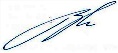 В.И. МонаховВ.И. МонаховВ.И. МонаховЗаведующий кафедройЗаведующий кафедройЗаведующий кафедройВ.И. МонаховВ.И. МонаховКод и наименование компетенцииКод и наименование индикаторадостижения компетенцииПланируемые результаты обучения по дисциплине ПК-1Способен проводить анализ предметной области, определять требования к информационной системе и возможности их реализацииИД-ПК-1.1Анализ и описание предметной области автоматизации, выявление источников информации, анализ исходной документации  в процессе изучения предметной областиОбучающийся:- выполняет анализ и описание предметной области автоматизации;- выявляет источники информации, анализирует исходную документацию  в процессе изучения предметной области;- понимает и использует основные принципы функционирования информационных систем;- использует программные средства для выполнения анализа, описания и моделирования бизнес-процессов управления;ПК-2Способен выполнять работы по проектированию информационной системы, разрабатывать прототипы информационных системИД-ПК-2.1Понимание структуры, состава и принципов функционирования информационных системОбучающийся:- выполняет анализ и описание предметной области автоматизации;- выявляет источники информации, анализирует исходную документацию  в процессе изучения предметной области;- понимает и использует основные принципы функционирования информационных систем;- использует программные средства для выполнения анализа, описания и моделирования бизнес-процессов управления;ПК-2Способен выполнять работы по проектированию информационной системы, разрабатывать прототипы информационных системИД-ПК-2.2Понимание современных стандартов информационного взаимодействия систем, современных подходов и стандартов автоматизации предприятий и организацийОбучающийся:- выполняет анализ и описание предметной области автоматизации;- выявляет источники информации, анализирует исходную документацию  в процессе изучения предметной области;- понимает и использует основные принципы функционирования информационных систем;- использует программные средства для выполнения анализа, описания и моделирования бизнес-процессов управления;по очной форме обучения – 2з.е.72час.Структура и объем дисциплиныСтруктура и объем дисциплиныСтруктура и объем дисциплиныСтруктура и объем дисциплиныСтруктура и объем дисциплиныСтруктура и объем дисциплиныСтруктура и объем дисциплиныСтруктура и объем дисциплиныСтруктура и объем дисциплиныСтруктура и объем дисциплиныОбъем дисциплины по семестрамформа промежуточной аттестациивсего, часКонтактная аудиторная работа, часКонтактная аудиторная работа, часКонтактная аудиторная работа, часКонтактная аудиторная работа, часСамостоятельная работа обучающегося, часСамостоятельная работа обучающегося, часСамостоятельная работа обучающегося, часОбъем дисциплины по семестрамформа промежуточной аттестациивсего, часлекции, часпрактические занятия, часлабораторные занятия, часпрактическая подготовка, часкурсовая работа/курсовой проектсамостоятельная работа обучающегося, часпромежуточная аттестация, час7 семестрЗачет 721510542Всего:721510542Планируемые (контролируемые) результаты освоения: код(ы) формируемой(ых) компетенции(й) и индикаторов достижения компетенцийНаименование разделов, тем;форма(ы) промежуточной аттестацииВиды учебной работыВиды учебной работыВиды учебной работыВиды учебной работыСамостоятельная работа, часВиды и формы контрольных мероприятий, обеспечивающие по совокупности текущий контроль успеваемости;формы промежуточного контроля успеваемостиПланируемые (контролируемые) результаты освоения: код(ы) формируемой(ых) компетенции(й) и индикаторов достижения компетенцийНаименование разделов, тем;форма(ы) промежуточной аттестацииКонтактная работаКонтактная работаКонтактная работаКонтактная работаСамостоятельная работа, часВиды и формы контрольных мероприятий, обеспечивающие по совокупности текущий контроль успеваемости;формы промежуточного контроля успеваемостиПланируемые (контролируемые) результаты освоения: код(ы) формируемой(ых) компетенции(й) и индикаторов достижения компетенцийНаименование разделов, тем;форма(ы) промежуточной аттестацииЛекции, часПрактические занятия, часЛабораторные работы/ индивидуальные занятия, часПрактическая подготовка, часСамостоятельная работа, часВиды и формы контрольных мероприятий, обеспечивающие по совокупности текущий контроль успеваемости;формы промежуточного контроля успеваемостиСедьмой семестрСедьмой семестрСедьмой семестрСедьмой семестрСедьмой семестрСедьмой семестрСедьмой семестрПК-1: ИД-ПК-1.1ПК-2:ИД-ПК-2.1ИД-ПК-2.2Лекция 1. Основные понятия теории систем. Системный подход к анализу объекта или процесса211. тестирование 2. реферат3. проверка выполнения индивидуальных заданийПК-1: ИД-ПК-1.1ПК-2:ИД-ПК-2.1ИД-ПК-2.2Лекция 2. Основные понятия теории управления211. тестирование 2. реферат3. проверка выполнения индивидуальных заданийПК-1: ИД-ПК-1.1ПК-2:ИД-ПК-2.1ИД-ПК-2.2Лекция 3. Теоретические аспекты автоматизированного управления211. тестирование 2. реферат3. проверка выполнения индивидуальных заданийПК-1: ИД-ПК-1.1ПК-2:ИД-ПК-2.1ИД-ПК-2.2Лекция 4. Жизненный цикл изделий и систем211. тестирование 2. реферат3. проверка выполнения индивидуальных заданийПК-1: ИД-ПК-1.1ПК-2:ИД-ПК-2.1ИД-ПК-2.2Лекция 5. Функциональное описание и моделирование систем211. тестирование 2. реферат3. проверка выполнения индивидуальных заданийПК-1: ИД-ПК-1.1ПК-2:ИД-ПК-2.1ИД-ПК-2.2Лекция 6. Основы UML211. тестирование 2. реферат3. проверка выполнения индивидуальных заданийПК-1: ИД-ПК-1.1ПК-2:ИД-ПК-2.1ИД-ПК-2.2Лекция 7.  Модели вариантов использования, анализа и реализации311. тестирование 2. реферат3. проверка выполнения индивидуальных заданийПК-1: ИД-ПК-1.1ПК-2:ИД-ПК-2.1ИД-ПК-2.2Практическое занятие № 1. Постановка задачи проектирования автоматизированной системы управления261. тестирование 2. реферат3. проверка выполнения индивидуальных заданийПК-1: ИД-ПК-1.1ПК-2:ИД-ПК-2.1ИД-ПК-2.2Практическое занятие № 2. Разработка контекстной диаграммы функциональной модели (методология IDEF0)2161. тестирование 2. реферат3. проверка выполнения индивидуальных заданийПК-1: ИД-ПК-1.1ПК-2:ИД-ПК-2.1ИД-ПК-2.2Практическое занятие № 3 Разработка детальной функциональной модели (методология IDEF0)1151. тестирование 2. реферат3. проверка выполнения индивидуальных заданийПК-1: ИД-ПК-1.1ПК-2:ИД-ПК-2.1ИД-ПК-2.2Практическое занятие № 4. Построение диаграмм потоков данных2161. тестирование 2. реферат3. проверка выполнения индивидуальных заданийПК-1: ИД-ПК-1.1ПК-2:ИД-ПК-2.1ИД-ПК-2.2Практическое занятие № 5. Диаграммы прецедентов2161. тестирование 2. реферат3. проверка выполнения индивидуальных заданийПК-1: ИД-ПК-1.1ПК-2:ИД-ПК-2.1ИД-ПК-2.2Практическое занятие № 6. Диаграмма состояний (активности)1161. тестирование 2. реферат3. проверка выполнения индивидуальных заданийПК-1: ИД-ПК-1.1ПК-2:ИД-ПК-2.1ИД-ПК-2.2Зачет зачет по совокупности результатов текущего контроля успеваемостиИТОГО за седьмой семестр1510542зачет по совокупности результатов текущего контроля успеваемостиИТОГО за весь период1510542№ ппНаименование раздела и темы дисциплиныСодержание раздела (темы)1.Основные понятия теории систем. Системный подход к анализу объекта или процессаОбъект реального мира. Виды объектов. Понятие системы. Системный подход. Свойства системы. Принципы эмерджентности и целостности. Аспекты представления систем. Структурные составляющие систем. Система и внешняя среда. Связи и их классификация. Состояние и поведение системы. Цели и эффективность системы. Классификация систем 2.Основные понятия теории управленияУправление как процесс. Система управления. Информационный характер процесса управления. Основные задачи управления. Этапы управления.3.Теоретические аспекты автоматизированного управленияАвтоматизированное и автоматическое управление. Основные тенденции разработки и внедрения автоматизированных систем. 4Жизненный цикл изделий и системПонятие жизненного цикла. Основные этапы жизненного цикла. Системы сопровождения жизненного цикла. Технологии автоматизации проектирования изделий. CAD.CAM.CAE.  Технологии автоматизации производства. SCADA, MRP, ERP. Автоматизация процессов поставки и использования. CSM. CRM.Жизненный цикл автоматизированных систем. Модели жизненного цикла. Новые подходы. 5.Функциональное описание и моделирование системМодель системы. Функциональное описание. Графические способы функционального описания. Дерево функций системы. Стандарт функционального моделирования IDEF0. Группы функций системы. Элементы диаграмм IDEF0. Блоки и дуги. Виды связей6.Основы UMLОбъектно-ориентированное моделирование. Язык UML. Способы использования языка UML. Терминология и нотация языка. Элементы нотации. Фигуры. Линии. Значки. Надписи. Программные средства UML7.Модели вариантов использования, анализа и реализацииВиды диаграмм. Группы диаграмм. Последовательность построения диаграмм. Структурные диаграммы. Диаграмма прецедентов.Поведенческие диаграммы. Диаграмма последовательностей, состояния и активности.Диаграммы реализации и внедрения. Диаграмма развертывания№ ппНаименование раздела /темы дисциплины, выносимые на самостоятельное изучениеЗадания для самостоятельной работыВиды и формы контрольных мероприятий(учитываются при проведении текущего контроля)Трудоемкость, час1.Гибкий подход к процессу проектированияИзучить самостоятельно подходы гибкого проектирования Agile: Scrum, KanbanПредставление работы в виде презентации6использованиеЭО и ДОТиспользование ЭО и ДОТобъем, часвключение в учебный процесссмешанное обучениелекции15в соответствии с расписанием учебных занятий текущий контрольтестирование2в соответствии с расписанием учебных занятий Уровни сформированности компетенции(-й)Итоговое количество балловв 100-балльной системепо результатам текущей и промежуточной аттестацииОценка в пятибалльной системепо результатам текущей и промежуточной аттестацииПоказатели уровня сформированности Показатели уровня сформированности Показатели уровня сформированности Уровни сформированности компетенции(-й)Итоговое количество балловв 100-балльной системепо результатам текущей и промежуточной аттестацииОценка в пятибалльной системепо результатам текущей и промежуточной аттестацииуниверсальной(-ых) компетенции(-й)общепрофессиональной(-ых) компетенцийпрофессиональной(-ых)компетенции(-й)Уровни сформированности компетенции(-й)Итоговое количество балловв 100-балльной системепо результатам текущей и промежуточной аттестацииОценка в пятибалльной системепо результатам текущей и промежуточной аттестацииПК-3ИД-ПК-3.1ИД-ПК-3.2высокий85 – 100отличноОбучающийся:- всесторонне, с позиций системного подхода выполняет анализ и описание предметной области автоматизации;- выявляет источники информации, анализирует исходную документацию  в процессе изучения предметной области;- понимает и использует основные принципы функционирования информационных систем;- использует программные средства для выполнения анализа, описания и моделирования бизнес-процессов управления; повышенный65 – 84хорошоОбучающийся:- выполняет анализ и описание предметной области автоматизации, допуская небольшие погрешности;- выявляет источники информации, анализирует исходную документацию  в процессе изучения предметной области;- в целом понимает основные принципы функционирования информационных систем;- использует программные средства для выполнения анализа, описания и моделирования бизнес-процессов управления, допуская небольшие ошибки;базовый41 – 64удовлетворительноОбучающийся:- допускает серьезные ошибки в ходе анализа и описания предметной области автоматизации;- поверхностно анализирует исходную документацию  в процессе изучения предметной области;- в понимает основные принципы функционирования информационных систем на базовом уровне;- показывает владение программными средствами моделирования бизнес-процессов управления на базовом уровне;низкий0 – 40неудовлетворительно/не зачтеноОбучающийся:демонстрирует фрагментарные знания теоретического и практического материал, допускает грубые ошибки при его изложении на занятиях и в ходе промежуточной аттестации;испытывает серьёзные затруднения в применении теоретических положений при решении практических задач профессиональной направленности стандартного уровня сложности, не владеет необходимыми для этого навыками и приёмами;не способен проанализировать бизнес-процессы предметной области и выполнить ее описание;не владеет программными средствами  моделирования бизнес-процессов предметных областей;ответ отражает отсутствие знаний на базовом уровне теоретического и практического материала в объеме, необходимом для дальнейшей учебы.Обучающийся:демонстрирует фрагментарные знания теоретического и практического материал, допускает грубые ошибки при его изложении на занятиях и в ходе промежуточной аттестации;испытывает серьёзные затруднения в применении теоретических положений при решении практических задач профессиональной направленности стандартного уровня сложности, не владеет необходимыми для этого навыками и приёмами;не способен проанализировать бизнес-процессы предметной области и выполнить ее описание;не владеет программными средствами  моделирования бизнес-процессов предметных областей;ответ отражает отсутствие знаний на базовом уровне теоретического и практического материала в объеме, необходимом для дальнейшей учебы.Обучающийся:демонстрирует фрагментарные знания теоретического и практического материал, допускает грубые ошибки при его изложении на занятиях и в ходе промежуточной аттестации;испытывает серьёзные затруднения в применении теоретических положений при решении практических задач профессиональной направленности стандартного уровня сложности, не владеет необходимыми для этого навыками и приёмами;не способен проанализировать бизнес-процессы предметной области и выполнить ее описание;не владеет программными средствами  моделирования бизнес-процессов предметных областей;ответ отражает отсутствие знаний на базовом уровне теоретического и практического материала в объеме, необходимом для дальнейшей учебы.№ ппФормы текущего контроляПримеры типовых заданий1Практическое занятие № 1. Постановка задачи проектирования автоматизированной системы управленияЗадание. Для варианта предметной области проведите анализ бизнес процессов, определите входные и выходные объекты, ресурсы и механизмы, руководящие документы.Варианты: 1. Объект -  Депо по ремонту пассажирских вагонов. Бизнес-процесс: выполнение несколько видов ремонта: ТО1 - после пробега 150 тыс. км. или один год эксплуатации, ТО2 - после пробега вагоном 450 тыс. км., ТОС - подготовка вагона к зимним или летним условиям эксплуатации. Текущий ремонт -  неисправность колесной пары, неисправность буксового узла и т.д. Каждый вагон имеет уникальный номер. Тип вагона (купейный, СВ, плацкартный, почтовый, багажный) также имеет значение при ремонте. Каждый вагон приписан к дирекции железной дороги по обслуживанию пассажиров (ДОП1, ДОП2, ДОП3 и т.д.). Текущий ремонт выполняют ремонтные бригады. За высокое качество ремонта бригады получают премию.2. Объект - судоходная компания. Бизнес-процесс: выполнение морских перевозок грузов. В собственности компании находится несколько судов различного класса и грузоподъемности. К услугам этой компании обращаются тысячи клиентов из различных стран мира. На судне может находиться несколько партий грузов для различных грузополучателей из различных стран и городов. Одна партия груза мoжет состоять из нескольких разновидностей грузов. У одной партии груза может быть только один отравитель и только один получатель. Судно следует по маршруту. Маршрут разрабатывается главным менеджером компании и проходит через несколько портов. В промежуточном порту может производится частичная погрузка и выгрузка грузов, и судно следует дальше.3. Объект - юридическое учреждение. Бизнес-процесс: регистрации прав юридических и физических лиц на недвижимое имущество (здания, квартиры). Для оформления регистрации собственник обращается с заявлением, к которому прилагает необходимые документы. За регистрацию сделки уплачивается пошлина. Собственность может оформляться на несколько собственников. Первичная регистрация и перерегистрация на новых собственников сохраняется в базе данных. Должна храниться вся история перехода квартиры от одних собственников к другим. Кадастровый номер здания, свидетельство регистрации запрашивается и получается в департаменте имущества города. 2Практическое занятие № 2. Разработка контекстной диаграммы функциональной модели (методология IDEF0)Согласно варианту индивидуального задания создайте контекстную диаграмму. Определите цель, точку зрения модели. Опишите свойства, задайте входы, выходы, механизмы и управление.3Практическое занятие № 3 Разработка детальной функциональной модели (методология IDEF0)Согласно варианту индивидуального задания выполнить декомпозицию контекстной диаграммы, построить диаграммы декомпозиции первого и второго уровней в нотации IDEF.4Практическое занятие № 4. Построение диаграмм потоков данныхСогласно варианту индивидуального задания построить диаграмму декомпозиции в нотации DFD одной из работ диаграмм IDEF0, построенных на предыдущих занятиях5Практическое занятие № 5. Диаграммы прецедентовСогласно варианту индивидуального задания разработать диаграммы UML вариантов использования информационной системы6Практическое занятие № 6. Диаграмма состояний (активности)Согласно варианту индивидуального задания разработать диаграммы UML активности7Реферат Темы рефератов1. Промышленный интернет-вещей 2. BI - бизнес-аналитика3. Индустрия 4.04. Умное производство8Тест Вариант 1 Какая из типов структур разрушается при выходе из строя хотя бы одного элемента?А) СотоваяБ) ЛинейнаяВ) ЗвездаГ) КольцеваяПод структурой понимается:А) Организованное множество элементовБ) Связи между элементами системыВ) Конечное множество элементов, определенным образом выделенное из средыГ) Совокупность элементов системы и взаимосвязей между нимиУсловия, отражающие влияние внешних и внутренних факторов, которые нужно учитывать в задачи принятия решений это:А) ЭффективностьБ) ЗатратыВ) ЦелиГ) ОграниченияВариант 2 Что является элементом системы?Неделимая часть системыПодсистемаДелимая часть системыЛюбое из перечисленного Результат реализации процесса, выраженный через множество промежуточных материальных или промежуточных продуктов:выходывходыуправлениемеханизмыКакую из ниже перечисленных систем можно отнести к автоматизированным?СУ линией разливки сталиСУ заводомСУ подводным аппаратомCУ станкомНаименование оценочного средства (контрольно-оценочного мероприятия)Критерии оцениванияШкалы оцениванияШкалы оцениванияШкалы оцениванияНаименование оценочного средства (контрольно-оценочного мероприятия)Критерии оценивания100-балльная системаПятибалльная системаПятибалльная системаПроверка индивидуальных заданийПрограмма написана правильно и эффективным способом. Полученные результаты совпадают с контрольными данными. Отчет по работе оформлен грамотно и в соответствии с правилами оформления отчетов11-12 баллов55Проверка индивидуальных заданийПрограмма написана правильно, но с незначительными замечаниями по структуре. Полученные результаты совпадают с контрольными данными. Отчет по работе оформлен грамотно, но с небольшими погрешностями9-10 баллов44Проверка индивидуальных заданийВ программном коде допущены серьезные недочеты,  которые могут приводить к неправильным результатам. Отчет оформлен с существенными погрешностями6-8 баллов33Проверка индивидуальных заданийПрограмма содержит существенные ошибки, не позволяющие получить результат. Отчет не представлен1-5 балла22Проверка индивидуальных заданийРабота не выполнена. 0 баллов22ТестТест включает 10 заданий. За выполнение каждого тестового задания испытуемому выставляются баллы.Каждое задание оценивается по номинальной шкале, которая предполагает, что за правильный ответ к каждому заданию выставляется один балл, за не правильный — ноль.Правила оценки всего теста: общая сумма баллов за все правильные ответы составляет наивысший бал - 10 баллов.9 –10 баллов585% - 100%ТестТест включает 10 заданий. За выполнение каждого тестового задания испытуемому выставляются баллы.Каждое задание оценивается по номинальной шкале, которая предполагает, что за правильный ответ к каждому заданию выставляется один балл, за не правильный — ноль.Правила оценки всего теста: общая сумма баллов за все правильные ответы составляет наивысший бал - 10 баллов.7 –8 баллов461% - 84%ТестТест включает 10 заданий. За выполнение каждого тестового задания испытуемому выставляются баллы.Каждое задание оценивается по номинальной шкале, которая предполагает, что за правильный ответ к каждому заданию выставляется один балл, за не правильный — ноль.Правила оценки всего теста: общая сумма баллов за все правильные ответы составляет наивысший бал - 10 баллов.4 – 6 баллов341% - 60%ТестТест включает 10 заданий. За выполнение каждого тестового задания испытуемому выставляются баллы.Каждое задание оценивается по номинальной шкале, которая предполагает, что за правильный ответ к каждому заданию выставляется один балл, за не правильный — ноль.Правила оценки всего теста: общая сумма баллов за все правильные ответы составляет наивысший бал - 10 баллов.0 – 3 баллов240% и менее 40%РефератРеферат  полно и всесторонне раскрывает заданную тему, осознанно и грамотно используются терминология, показаны глубокие знания об объекте, умение выделить существенные и несущественные его признаки, причинно-следственные связи. Обучающийся демонстрирует глубокие и прочные знания материала по теме, исчерпывающе и последовательно, грамотно и логически стройно его излагает15-18 балловРефератРеферат достаточно полно освещает заданную тему, правильно использует основные термины. Показаны  хорошие знания об объекте исследования, умение выделить основные признаки объекта. В тексте прослеживается четкая структура, логическая последовательность, отражающая сущность раскрываемых понятий, теорий, явлений. Обучающийся, грамотно излагает материал, но допускает несущественные неточности в определениях.11-14 балловРефератРеферат  дает недостаточно полный ответ на заданную тему.  Показаны  знания  предмета исследования В тексте прослеживается недостаточно четкая  логическая последовательность изложения материала. Обучающийся владеет знаниями об объекте исследования, но не знает отдельных деталей и особенностей, допускает неточности.2-10 балловРефератПредставленный материал не раскрывает  заданной темы, допущены существенными ошибками в определениях. Присутствуют фрагментарность, нелогичность изложения. Отсутствуют выводы, конкретизация и доказательность изложения. Текст написан неграмотным языком и с многочисленными орфографическими ошибками1 баллРефератРеферат не представлен0 баллов--Форма промежуточной аттестацииТиповые контрольные задания и иные материалыдля проведения промежуточной аттестации:Зачет по совокупности результатов текущего контроля успеваемостиЗа выполнение каждого контрольного мероприятия текущей успеваемости обучающемуся выставляются баллы. Все баллы суммируются и на этой основе выставляется итоговая оценка.Форма промежуточной аттестацииКритерии оцениванияШкалы оцениванияШкалы оцениванияНаименование оценочного средстваКритерии оценивания100-балльная системаПятибалльная системаЗачет по совокупности результатов текущего контроля успеваемостиОценка выставляется по количеству баллов контрольных мероприятий текущей успеваемости41 – 100 балловЗачтеноЗачет по совокупности результатов текущего контроля успеваемостиОценка выставляется по количеству баллов контрольных мероприятий текущей успеваемости0-40 балловНе зачтеноФорма контроля100-балльная система Пятибалльная система7 семестрТекущий контроль: - реферат2-18 баллов- проверка индивидуальных заданий36-72 баллов - тестирование 3 - 10 балловПромежуточная аттестация :ЗачетПо результатам текущего контроляИтого за дисциплину 41 - 100 балловзачтеноИтого за дисциплину 0 - 40 балловне  зачтеноНаименование учебных аудиторий, лабораторий, мастерских, библиотек, спортзалов, помещений для хранения и профилактического обслуживания учебного оборудования и т.п.Оснащенность учебных аудиторий, лабораторий, мастерских, библиотек, спортивных залов, помещений для хранения и профилактического обслуживания учебного оборудования и т.п.119071, г. Москва, Малый Калужский переулок, дом 1119071, г. Москва, Малый Калужский переулок, дом 1аудитории для проведения занятий лекционного типакомплект учебной мебели, технические средства обучения, служащие для представления учебной информации большой аудитории: ноутбук;проектор,экранАуд. 1818, 1821аудитории для проведения занятий лекционного типа, семинарского типа, лабораторных занятий, групповых и индивидуальных консультаций, текущего контроля и промежуточной аттестации, по практической подготовке Комплект учебной мебели, технические  средства  обучения, служащие для представления учебной информации: 20 персональных компьютеров с подключением к сети «Интернет» и обеспечением доступа к электронным библиотекам и в электронную информационно-образовательную среду организации.ноутбук;проектор, экран119071, г. Москва, Малый Калужский переулок, дом 1, строение 2119071, г. Москва, Малый Калужский переулок, дом 1, строение 2Аудитория №1326: компьютерный класс для проведения занятий лекционного и семинарского типа, групповых и индивидуальных консультаций, текущего контроля и промежуточной аттестации, по практической подготовкеКомплект учебной мебели, технические  средства  обучения, служащие для представления учебной информации: 19 персональных компьютеров с подключением к сети «Интернет» и обеспечением доступа к электронным библиотекам и в электронную информационно-образовательную среду организации.119071, г. Москва, Малый Калужский переулок, дом 1, строение 3119071, г. Москва, Малый Калужский переулок, дом 1, строение 3Помещения для самостоятельной работы обучающихсяОснащенность помещений для самостоятельной работы обучающихсячитальный зал библиотеки:компьютерная техника;- подключение к сети «Интернет»Необходимое оборудованиеПараметрыТехнические требованияПерсональный компьютер/ ноутбук/планшет,камера,микрофон, динамики, доступ в сеть ИнтернетВеб-браузерВерсия программного обеспечения не ниже: Chrome 72, Opera 59, Firefox 66, Edge 79, Яндекс.Браузер 19.3Персональный компьютер/ ноутбук/планшет,камера,микрофон, динамики, доступ в сеть ИнтернетОперационная системаВерсия программного обеспечения не ниже: Windows 7, macOS 10.12 «Sierra», LinuxПерсональный компьютер/ ноутбук/планшет,камера,микрофон, динамики, доступ в сеть ИнтернетВеб-камера640х480, 15 кадров/сПерсональный компьютер/ ноутбук/планшет,камера,микрофон, динамики, доступ в сеть ИнтернетМикрофонлюбойПерсональный компьютер/ ноутбук/планшет,камера,микрофон, динамики, доступ в сеть ИнтернетДинамики (колонки или наушники)любыеПерсональный компьютер/ ноутбук/планшет,камера,микрофон, динамики, доступ в сеть ИнтернетСеть (интернет)Постоянная скорость не менее 192 кБит/с№ п/пАвтор(ы)Наименование изданияВид издания (учебник, УП, МП и др.)ИздательствоГодизданияАдрес сайта ЭБСили электронного ресурса (заполняется для изданий в электронном виде)Количество экземпляров в библиотеке Университета10.1 Основная литература, в том числе электронные издания10.1 Основная литература, в том числе электронные издания10.1 Основная литература, в том числе электронные издания10.1 Основная литература, в том числе электронные издания10.1 Основная литература, в том числе электронные издания10.1 Основная литература, в том числе электронные издания10.1 Основная литература, в том числе электронные издания10.1 Основная литература, в том числе электронные издания1Вдовин В.М., Суркова Л.Е., Валентинов В.А.Теория систем и системный анализУчебникМ.:Дашков и К2020https://znanium.com/read?id=3584602Коваленко В.В.Проектирование информационных системУчебное пособиеМ. : ФОРУМ : ИНФРА-М2021https://znanium.com/read?id=3617823Душин В.К.Теоретические основы информационных процессов и систем Учебное пособиеМ.:Дашков и К2018http://znanium.com/bookread2.php?book=450784 10.2 Дополнительная литература, в том числе электронные издания 10.2 Дополнительная литература, в том числе электронные издания 10.2 Дополнительная литература, в том числе электронные издания 10.2 Дополнительная литература, в том числе электронные издания 10.2 Дополнительная литература, в том числе электронные издания 10.2 Дополнительная литература, в том числе электронные издания 10.2 Дополнительная литература, в том числе электронные издания 10.2 Дополнительная литература, в том числе электронные издания 1Заботина Н.Н.Проектирование информационных систем: Учебное пособиеМ.: НИЦ ИНФРА-М2020https://znanium.com/read?id=3450572Кориков А.М. Павлов С.Н.Теория систем и системный анализУчебное пособиеМ.: ИНФРА-М2019http://znanium.com/catalog/product/9944453Лежебоков А.А.Программные средства и механизмы разработки информационных системУчебное пособиеТаганрог:Южный федеральный университет2016http://znanium.com/bookread2.php?book=99708810.3 Методические материалы (указания, рекомендации по освоению дисциплины авторов РГУ им. А. Н. Косыгина)10.3 Методические материалы (указания, рекомендации по освоению дисциплины авторов РГУ им. А. Н. Косыгина)10.3 Методические материалы (указания, рекомендации по освоению дисциплины авторов РГУ им. А. Н. Косыгина)10.3 Методические материалы (указания, рекомендации по освоению дисциплины авторов РГУ им. А. Н. Косыгина)10.3 Методические материалы (указания, рекомендации по освоению дисциплины авторов РГУ им. А. Н. Косыгина)10.3 Методические материалы (указания, рекомендации по освоению дисциплины авторов РГУ им. А. Н. Косыгина)10.3 Методические материалы (указания, рекомендации по освоению дисциплины авторов РГУ им. А. Н. Косыгина)10.3 Методические материалы (указания, рекомендации по освоению дисциплины авторов РГУ им. А. Н. Косыгина)1Монахов В.И.Функциональное и объектное моделирование бизнес-процессов и системМетодические указанияУтверждено на заседании кафедры   протокол № 7от  20.02.20212021ЭИОС-2Гольдин В.В.Автоматизированное управление. Методы и средства [Электронный ресурс]Учебное пособиеМ.: ГОУВПО "МГТУ им. А.Н.Косыгина"2011http://znanium.com/bookread2.php?book=459253-№ ппЭлектронные учебные издания, электронные образовательные ресурсыЭБС «Лань».-  http://www.e.lanbook.com/«Znanium.com» научно-издательского центра «Инфра-М».-http://znanium.com/ Электронные издания «РГУ им. А.Н. Косыгина» на платформе ЭБС «Znanium.com».-  http://znanium.com/Профессиональные базы данных, информационные справочные системыScopus https://www.scopus.com (международная универсальная реферативная база данных, индексирующая более 21 тыс. наименований научно-технических, гуманитарных и медицинских журналов, материалов конференций примерно 5000 международных издательств);Научная электронная библиотека еLIBRARY.RU https://elibrary.ru (крупнейший российский информационный портал в области науки, технологии, медицины и образования);Web of Science http://webofknowledge.com/  - обширная международная универсальная реферативная база данных;http://arxiv.org — база данных полнотекстовых электронных публикаций научных статей по физике, математике, информатике№п/пПрограммное обеспечениеРеквизиты подтверждающего документа/ Свободно распространяемоеWindows 10 Pro, MS Office 2019 контракт № 18-ЭА-44-19 от 20.05.2019ArgoUMLСвободно распространяемое под лицензией EPLdraw.io  https://app.diagrams.net/Онлайн ресурс№ ппгод обновления РПДхарактер изменений/обновлений с указанием разделаномер протокола и дата заседания кафедры